БОЙРОҠ							РАСПОРЯЖЕНИЕ                31 октябрь  2022 й.  			№ 35.1             	  31  октября  2022 г.  О создании комиссии по проведениюосмотра здания, сооружения или объекта незавершенного строительства при проведении мероприятий по выявлению правообладателей ранее учтенных объектов недвижимостиВ соответствии с Федеральным законом от 06 октября 2003 г. №131-ФЗ "Об общих принципах организации местного самоуправления в Российской Федерации", пунктом 5 части 6 статьи 69.1 Федерального закона от 13 июля 2015 г. №218-ФЗ «О государственной регистрации недвижимости», Приказом федеральной службы государственной регистрации, кадастра и картографии (Росреестр) от 28 апреля 2021 г. №П/0179 «Об установлении порядка проведения осмотра здания, сооружения или объекта незавершенного строительства при проведении мероприятий по выявлению правообладателей ранее учтенных объектов недвижимости, формы акта осмотра здания, сооружения или объекта незавершенного строительства при выявлении правообладателей ранее учтенных объектов недвижимости", Уставом сельского поселения Аскинский сельсовет муниципального района Аскинский район Республики Башкортостан:1. Создать комиссию для проведения осмотра здания, сооружения или объекта незавершенного строительства при проведении мероприятий по выявлению правообладателей ранее учтенных объектов недвижимости в следующем составе:Председатель комиссии – Файзырахманова Альбина Альфировна глава сельского поселения Усть-Табасский сельсовет муниципального района Аскинский район Республики Башкортостан;Члены комиссии:Управляющий делами –Фамутдинова Д.Ф.Технический работник – Таваева Р.Р.2. Контроль  за  исполнением  настоящего  распоряжения  оставляю  за  собой.Глава сельского поселения     			                       А.А.ФайзырахмановаБАШҠОРТОСТАН РЕСПУБЛИКАҺЫАСҠЫН  РАЙОНЫ МУНИЦИПАЛЬ РАЙОНЫНЫҢ ТАБАСКЫ-ТАМАК АУЫЛ СОВЕТЫ АУЫЛ БИЛӘМӘҺЕ ХӘКИМИӘТЕ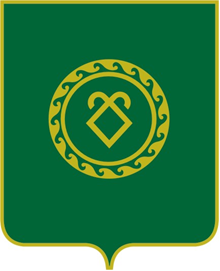 АДМИНИСТРАЦИЯСЕЛЬСКОГО ПОСЕЛЕНИЯУСТЬ-ТАБАССКИЙ СЕЛЬСОВЕТМУНИЦИПАЛЬНОГО РАЙОНААСКИНСКИЙ РАЙОНРЕСПУБЛИКИ  БАШКОРТОСТАН